Концертная деятельность ансамбля гармонистов «Ивушка»2015-2016 учебный год1. Посвящение в кружковцы «Город добрых традиций» (15.11.2015 г.)2. Концерт, посвященный Дню учителя (04.10.2015г.)3. Ярмарка  «Веселая карусель» (24.11.2015 г., ДЮЦ «Гармония)4. Концерт, посвященный Дню матери (25.11.2015г.)5. Концертная программа (04.12.2015г.)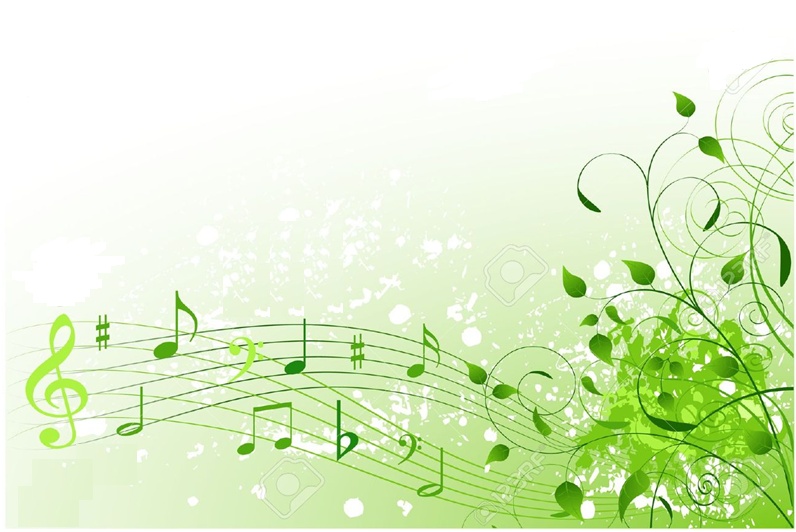 6. День финансовой грамотности (15.12.2015г.)7. Здравствуй, юность в сапогах (16.02.2016г. ДЮЦ Гармония»).8. Елка Главы администрации Чановского района (26.12.2015г.)9. Праздничный концерт для ветеранов педагогического труда, посвященный 8 марта (10.03.2016г.).                 10.Конкурс «Мисс Дюймовочка» (18.03.2016г. ДЮЦ «Гармония»).11. Концерт в санаторном клубе курорта Озеро-Карачи  для отдыхающих (07.04.2016г.).12. Концерт в селе Блюдчанское  (07.05.2016г.).13. Выпускной бал  «По пути Добра» (27.05.2016г. ДЮЦ «Гармония»).